Durham Schools Recycling Design CompetitionFirst Name: ………………………….  Class name: …………………………..  School Name: ……………………………………………………Design a bin, divider or box to help people recycle more at one of the places below:KitchenBathroomSchoolSports venueYou can tell us a little bit about your design here.  There are some examples below.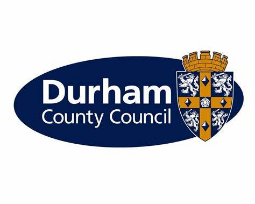 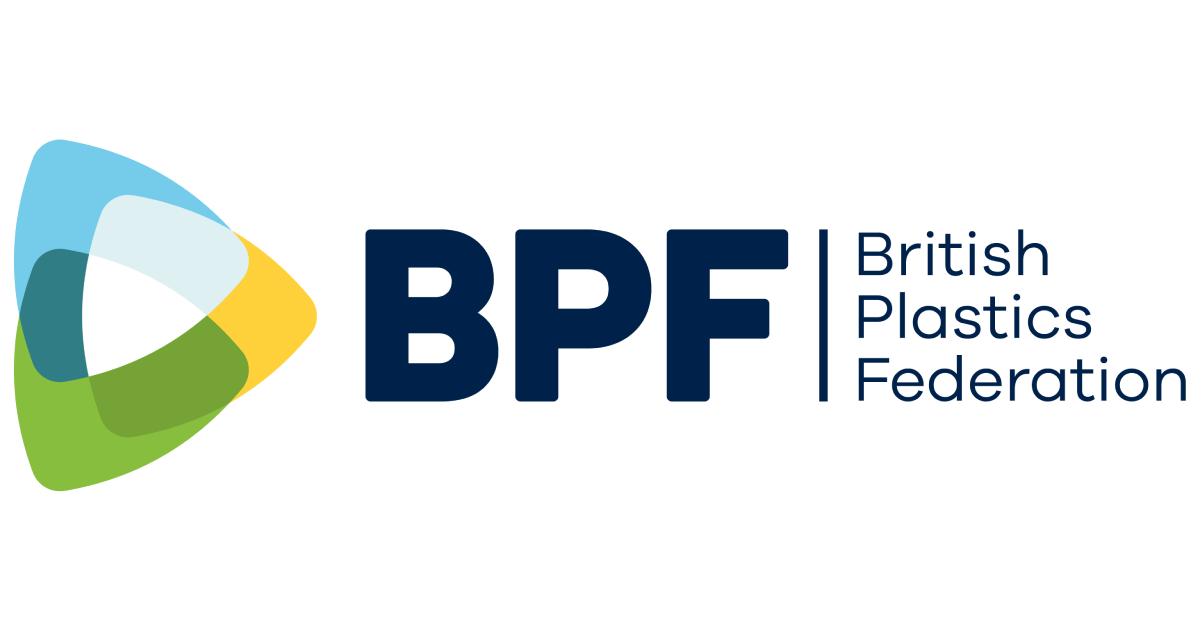 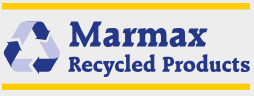 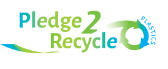 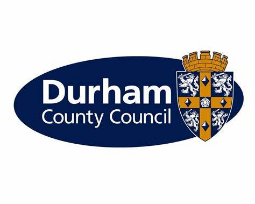 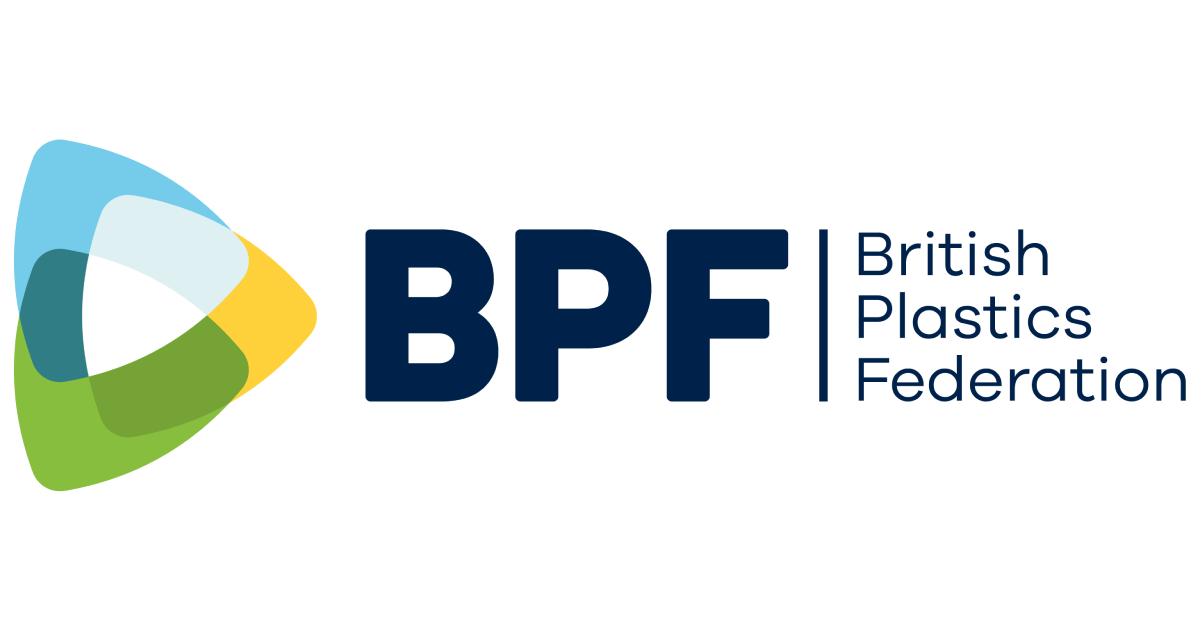 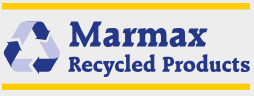 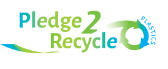 